ПОСТАНОВЛЕНИЕ                    с. Большая Качка          		   КАРАР   №21                                                          		        от  13  марта  2019 годаОб утверждении Перечня адресов объектов адресации, необходимых изменений и дополнений для внесения сведений в Федеральную информационную адресную систему по результатам инвентаризации объектов адресации, расположенных  на территории Большекачкинского сельского поселения Елабужского муниципального района Республики ТатарстанВ соответствии с Федеральным законом Российской Федерации от 28 декабря 2013 года №443-ФЗ «О федеральной информационной адресной системе и о внесении изменений в Федеральный закон «Об общих принципах организации местного самоуправления в Российской Федерации», Постановлением  Правительства Российской Федерации от 19 ноября 2014 года №1221 «Об утверждении Правил присвоения, изменения и аннулирования адресов», разделом  IV Постановления Правительства Российской Федерации от 22 мая 2015 года №492 «О составе сведений об адресах, размещаемых в государственном адресном реестре, порядке межведомственного информационного взаимодействия при ведении государственного адресного реестра, о внесении изменений и признании утратившими силу некоторых актов Правительства Российской Федерации, Приказом Министерства Финансов Российской Федерации от 05 ноября 2015 года №171н «Об утверждении Перечня элементов планировочной структуры, элементов улично-дорожной сети, элементов объектов адресации, типов зданий (сооружений), помещений, используемых в качестве реквизитов адреса, и Правил сокращенного наименования адресообразующих элементов», в целях актуализации Государственного адресного реестра Исполнительный комитет Большекачкинского сельского поселения  Елабужского муниципального района Республики Татарстанп о с т а н о в л я е т:Утвердить Перечень адресов объектов адресации, необходимых изменений и дополнений для внесения сведений в Федеральную информационную адресную систему по результатам инвентаризации объектов адресации, расположенных на территории Большекачкинского сельского поселения Елабужского муниципального района Республики Татарстан приложение №1.Добавить адреса объектов адресации и внести необходимые изменения и дополнения в Федеральную информационную адресную систему согласно приложению №1.Контроль за исполнением настоящего постановления оставляю за собой.Руководитель 								А.А. ГоловановПриложение №1 к Постановлению Исполнительного комитета Большекачкинского сельского поселения Елабужского муниципального района Республики Татарстан от 13.03.2019 года  №21ИСПОЛНИТЕЛЬНЫЙ КОМИТЕТ БОЛЬШЕКАЧКИНСКОГО СЕЛЬСКОГО ПОСЕЛЕНИЯ ЕЛАБУЖСКОГО МУНИЦИПАЛЬНОГО РАЙОНА РЕСПУБЛИКИ ТАТАРСТАН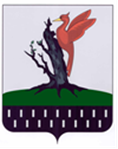 ТАТАРСТАН РЕСПУБЛИКАСЫ АЛАБУГА МУНИЦИПАЛЬ РАЙОНЫ ОЛЫ КАЧКА АВЫЛЫБАШКАРМА КОМИТЕТЫ№ п/пВид объекта адресацииАдрес объекта адресацииКадастровый номер объекта адресации1Земельный участокРоссийская Федерация, Республика Татарстан, Елабужский муниципальный район, Большекачкинское сельское поселение, деревня Большая Тарловка, улица Кленовая, земельный участок 3 16:18:140301:962Земельный участокРоссийская Федерация, Республика Татарстан, Елабужский муниципальный район, Большекачкинское сельское поселение, деревня Большая Тарловка, улица Кленовая, земельный участок 5 16:18:140301:6773Земельный участокРоссийская Федерация, Республика Татарстан, Елабужский муниципальный район, Большекачкинское сельское поселение, деревня Большая Тарловка, улица Кленовая, земельный участок  9 16:18:140301:6764Земельный участокРоссийская Федерация, Республика Татарстан, Елабужский муниципальный район, Большекачкинское сельское поселение, деревня Большая Тарловка, улица Кленовая, земельный участок 1516:18:140301:6985Земельный участокРоссийская Федерация, Республика Татарстан, Елабужский муниципальный район, Большекачкинское сельское поселение, деревня Большая Тарловка, улица Кленовая, земельный участок 19 16:18:140301:7006Земельный участокРоссийская Федерация, Республика Татарстан, Елабужский муниципальный район, Большекачкинское сельское поселение, деревня Большая Тарловка, улица Кленовая, земельный участок 21  16:18:140301:1167Земельный участокРоссийская Федерация, Республика Татарстан, Елабужский муниципальный район, Большекачкинское сельское поселение, деревня Большая Тарловка, улица Кленовая, земельный участок 2316:18:140301:1158Земельный участокРоссийская Федерация, Республика Татарстан, Елабужский муниципальный район, Большекачкинское сельское поселение, деревня Большая Тарловка, улица Кленовая, земельный участок 25 16:18:140301:1089Земельный участокРоссийская Федерация, Республика Татарстан, Елабужский муниципальный район, Большекачкинское сельское поселение, деревня Большая Тарловка, улица Кленовая, земельный участок 27 16:18:140301:63610Земельный участокРоссийская Федерация, Республика Татарстан, Елабужский муниципальный район, Большекачкинское сельское поселение, деревня Большая Тарловка, улица Кленовая, земельный участок 29 16:18:140301:64111Земельный участокРоссийская Федерация, Республика Татарстан, Елабужский муниципальный район, Большекачкинское сельское поселение, деревня Большая Тарловка, улица Кленовая, земельный участок 31 16:18:140301:63712Земельный участокРоссийская Федерация, Республика Татарстан, Елабужский муниципальный район, Большекачкинское сельское поселение, деревня Большая Тарловка, улица Кленовая, земельный участок 33 16:18:140301:62913Земельный участокРоссийская Федерация, Республика Татарстан, Елабужский муниципальный район, Большекачкинское сельское поселение, деревня Большая Тарловка, улица Кленовая, земельный участок 41 16:18:140301:31814Земельный участокРоссийская Федерация, Республика Татарстан, Елабужский муниципальный район, Большекачкинское сельское поселение, деревня Большая Тарловка, улица Кленовая, земельный участок 43 16:18:140301:29515Земельный участокРоссийская Федерация, Республика Татарстан, Елабужский муниципальный район, Большекачкинское сельское поселение, деревня Большая Тарловка, улица Кленовая, земельный участок 4 16:18:140301:55016Земельный участокРоссийская Федерация, Республика Татарстан, Елабужский муниципальный район, Большекачкинское сельское поселение, деревня Большая Тарловка, улица Кленовая, земельный участок 6 16:18:140301:16217Земельный участокРоссийская Федерация, Республика Татарстан, Елабужский муниципальный район, Большекачкинское сельское поселение, деревня Большая Тарловка, улица Кленовая, земельный участок 8 16:18:140301:77618Земельный участокРоссийская Федерация, Республика Татарстан, Елабужский муниципальный район, Большекачкинское сельское поселение, деревня Большая Тарловка, улица Кленовая, земельный участок 10 16:18:140301:77819Земельный участокРоссийская Федерация, Республика Татарстан, Елабужский муниципальный район, Большекачкинское сельское поселение, деревня Большая Тарловка, улица Кленовая, земельный участок 12 16:18:140301:77720Земельный участокРоссийская Федерация, Республика Татарстан, Елабужский муниципальный район, Большекачкинское сельское поселение, деревня Большая Тарловка, улица Кленовая, земельный участок 14  16:18:140301:65821Земельный участокРоссийская Федерация, Республика Татарстан, Елабужский муниципальный район, Большекачкинское сельское поселение, деревня Большая Тарловка, улица Кленовая, земельный участок 16 16:18:140301:66122Земельный участокРоссийская Федерация, Республика Татарстан, Елабужский муниципальный район, Большекачкинское сельское поселение, деревня Большая Тарловка, улица Кленовая, земельный участок 20 16:18:140301:66023Земельный участокРоссийская Федерация, Республика Татарстан, Елабужский муниципальный район, Большекачкинское сельское поселение, деревня Большая Тарловка, улица Кленовая, земельный участок 22 16:18:140301:54824Земельный участокРоссийская Федерация, Республика Татарстан, Елабужский муниципальный район, Большекачкинское сельское поселение, деревня Большая Тарловка, улица Кленовая, земельный участок 26 16:18:140301:26925Земельный участокРоссийская Федерация, Республика Татарстан, Елабужский муниципальный район, Большекачкинское сельское поселение, деревня Большая Тарловка, улица Кленовая, земельный участок  2816:18:140301:30226Земельный участокРоссийская Федерация, Республика Татарстан, Елабужский муниципальный район, Большекачкинское сельское поселение, деревня Большая Тарловка, улица Кленовая, земельный участок 30 16:18:140301:11427Земельный участокРоссийская Федерация, Республика Татарстан, Елабужский муниципальный район, Большекачкинское сельское поселение, деревня Большая Тарловка, улица Кленовая, земельный участок 32 16:18:140301:11328Земельный участокРоссийская Федерация, Республика Татарстан, Елабужский муниципальный район, Большекачкинское сельское поселение, деревня Большая Тарловка, улица Кленовая, земельный участок 36 16:18:140301:49429Земельный участокРоссийская Федерация, Республика Татарстан, Елабужский муниципальный район, Большекачкинское сельское поселение, деревня Большая Тарловка, улица Кленовая, земельный участок 40 16:18:140301:62730Земельный участокРоссийская Федерация, Республика Татарстан, Елабужский муниципальный район, Большекачкинское сельское поселение, деревня Большая Тарловка, улица Кленовая, земельный участок 44 16:18:140301:28431Земельный участокРоссийская Федерация, Республика Татарстан, Елабужский муниципальный район, Большекачкинское сельское поселение, деревня Большая Тарловка, улица Кленовая, земельный участок 46 16:18:140301:12532Земельный участокРоссийская Федерация, Республика Татарстан, Елабужский муниципальный район, Большекачкинское сельское поселение, деревня Большая Тарловка, улица Кленовая, земельный участок 52 16:18:140301:60533Земельный участокРоссийская Федерация, Республика Татарстан, Елабужский муниципальный район, Большекачкинское сельское поселение, деревня Большая Тарловка, улица Кленовая, земельный участок 54 16:18:140301:60334Земельный участокРоссийская Федерация, Республика Татарстан, Елабужский муниципальный район, Большекачкинское сельское поселение, деревня Большая Тарловка, улица Кленовая, земельный участок 5616:18:140301:73135Земельный участокРоссийская Федерация, Республика Татарстан, Елабужский муниципальный район, Большекачкинское сельское поселение, деревня Большая Тарловка, улица Кленовая, земельный участок 5816:18:140301:756